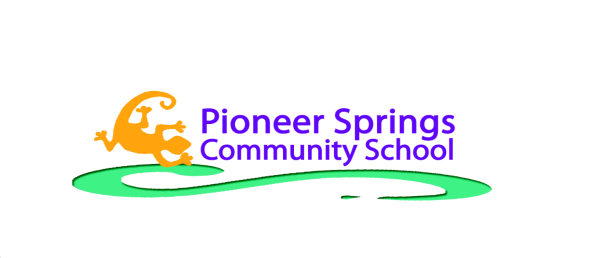 Student Permission Form Student’s Name: ______________________________Please indicate the participation preference for your child in the boxes provided within each section. Photo/Video Release Pioneer Springs Community School occasionally uses photos/videos of the students in newspaper and magazine articles, on our school website, brochures, Facebook page and YouTube. [] I Grant Permission [] I Decline Permission Field Trip Permission A variety of field trip experiences will be scheduled with our students. I am aware that the school may contract bus services for some of the field trips. Parents will receive prior notification of all field trips the students will be attending. [] I Grant Permission [] I Decline Permission E-Mail and Internet Use Policy I have read and agree to the terms and conditions of the Email and Internet Use Policy attached and: [] I consent to my child's supervised use of the computer and the internet at school. [] DO NOT allow my child any access to Internet resources. Parent/Guardian’s Signature _________________________ Date _________________ PLEASE NOTE: Parents or guardians are only required to sign one permission slip that will be kept in the student’s permanent file. If any changes to the permission are desired, another form can be downloaded from our website, filled out and returned to student records.